                     A.R.S.F.  - TAROT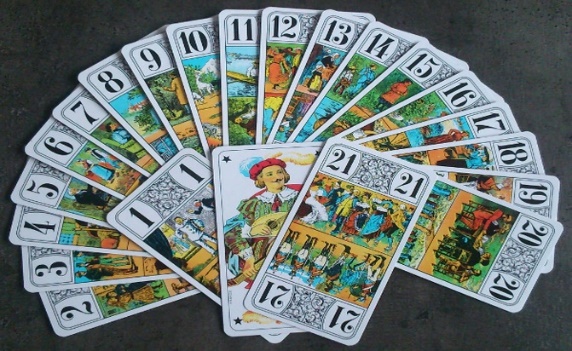                    ESPACE LATITUDE SERA FERMEE 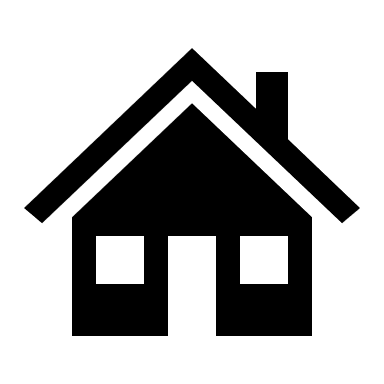 LES VENDREDIS 08 & 22 AVRIL – 10 & 17 JUIN (INSTALLATION BUREAU DE VOTE)MARDI 12 AVRIL (ANNIVERSAIRE ARSF)MARDI 17 MAI(JOURNEE CODERS 95)VENDREDI 17 JUIN(CONCOURS ANNUEL DE PETANQUE)A NOTER DANS VOS AGENDAS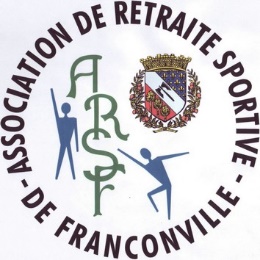 